Domain 3 - Health system performanceExported from METEOR(AIHW's Metadata Online Registry)© Australian Institute of Health and Welfare 2024This product, excluding the AIHW logo, Commonwealth Coat of Arms and any material owned by a third party or protected by a trademark, has been released under a Creative Commons BY 4.0 (CC BY 4.0) licence. Excluded material owned by third parties may include, for example, design and layout, images obtained under licence from third parties and signatures. We have made all reasonable efforts to identify and label material owned by third parties.You may distribute, remix and build on this website’s material but must attribute the AIHW as the copyright holder, in line with our attribution policy. The full terms and conditions of this licence are available at https://creativecommons.org/licenses/by/4.0/.Enquiries relating to copyright should be addressed to info@aihw.gov.au.Enquiries or comments on the METEOR metadata or download should be directed to the METEOR team at meteor@aihw.gov.au.National Health Performance Framework "> 
Domain 3 - Health system performance
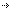 Domain 3 - Health system performanceDimensions
of this frameworkHealth, Standard 24/09/2021AccessibilityIndicators in this framework
        • National Healthcare Agreement: P13-Proportion of children with 4th year developmental health check, 2010
       
        Health, Superseded 08/06/2011
        • National Healthcare Agreement: P49-Residential and community aged care services per 1,000 population aged 70+ years, 2010
       
        Health, Superseded 08/06/2011
        • National Healthcare Agreement: P53-Older people receiving aged care services, 2010
       
        Health, Superseded 08/06/2011
        • National Healthcare Agreement: P55-Younger people with disabilities using residential, CACP, EACH and EACH-Dementia aged care services, 2010
       
        Health, Superseded 08/06/2011
        • National Healthcare Agreement: P56-People aged 65 years or over receiving sub-acute services, 2010
       
        Health, Superseded 08/06/2011
        • National Healthcare Agreement: P54-Aged care assessments completed, 2010
       
        Health, Superseded 08/06/2011
        • National Healthcare Agreement: P24-GP-type services, 2010
       
        Health, Superseded 08/06/2011
        • National Healthcare Agreement: P12-Bowel cancer screening rates, 2010
       
        Health, Superseded 08/06/2011
        • National Healthcare Agreement: P10-Breast cancer screening rates, 2010
       
        Health, Superseded 08/06/2011
        • National Healthcare Agreement: P21-Treatment rates for mental illness, 2010
       
        Health, Superseded 08/06/2011
        • National Healthcare Agreement: P28-Public sector community mental health services, 2010
       
        Health, Superseded 08/06/2011
        • National Healthcare Agreement: P31-Proportion of people with asthma with a written asthma plan, 2010
       
        Health, Superseded 08/06/2011
        • National Healthcare Agreement: P43-Unplanned/unexpected readmissions within 28 days of selected surgical admissions, 2010
       
        Health, Superseded 08/06/2011
        • National Healthcare Agreement: P14-Waiting times for GP's, 2010
       
        Health, Superseded 08/06/2011
        • National Healthcare Agreement: P15-Waiting times for public dentistry, 2010
       
        Health, Superseded 08/06/2011
        • National Healthcare Agreement: P16-People deferring recommended treatment due to financial barriers, 2010
       
        Health, Superseded 08/06/2011
        • National Healthcare Agreement: P37-Waiting times for radiotherapy and orthopaedic specialists, 2010
       
        Health, Superseded 08/06/2011
        • National Healthcare Agreement: P36-Waiting time for admission following emergency department care, 2010
       
        Health, Superseded 08/06/2011
        • National Healthcare Agreement: P33-Women with at least one antenatal visit in the first trimester, 2010
       
        Health, Superseded 08/06/2011
        • National Healthcare Agreement: P23-Selected potentially avoidable GP-type presentations to emergency departments, 2010
       
        Health, Superseded 08/06/2011
        • National Healthcare Agreement: P35-Waiting times for emergency department care, 2010
       
        Health, Superseded 08/06/2011
        • National Healthcare Agreement: P45-Rates of services: Overnight separations, 2010
       
        Health, Superseded 08/06/2011
        • National Healthcare Agreement: P46-Rates of services: Outpatient occasions of service, 2010
       
        Health, Superseded 08/06/2011
        • National Healthcare Agreement: P47-Rates of services: Non-acute care separations, 2010
       
        Health, Superseded 08/06/2011
        • National Healthcare Agreement: P48-Rates of services: Hospital procedures, 2010
       
        Health, Superseded 08/06/2011
        • National Healthcare Agreement: P25-Specialist services claimed through Medicare, 2010
       
        Health, Superseded 08/06/2011
        • National Healthcare Agreement: P29-Private sector mental health services, 2010
       
        Health, Superseded 08/06/2011
        • National Healthcare Agreement: P57-Hospital patient days used by those eligible and waiting for residential aged care, 2010
       
        Health, Superseded 08/06/2011
        • National Healthcare Agreement: P34-Waiting times for elective surgery, 2010
       
        Health, Superseded 08/06/2011
        • National Healthcare Agreement: P22-Selected potentially preventable hospitalisations, 2010
       
        Health, Superseded 08/06/2011
        • National Healthcare Agreement: P32-Proportion of people with mental illness with GP care plans, 2010
       
        Health, Superseded 08/06/2011
        • National Healthcare Agreement: P60-Access to services by type of service compared to need, 2010
       
        Health, Superseded 08/06/2011
        • National Healthcare Agreement: PB 05-By 2012–13, 80 per cent of emergency department presentations are seen within clinically recommended triage times as recommended by the Australasian College of Emergency Medicine, 2011
       
        Health, Superseded 30/10/2011
        • National Healthcare Agreement: PI 15-Waiting times for public dentistry, 2011
       
        Health, Superseded 30/10/2011
        • National Healthcare Agreement: PI 36-Waiting times for admission following emergency department care, 2011
       
        Health, Superseded 31/10/2011
        • National Healthcare Agreement: P27-Optometry services, 2010
       
        Health, Superseded 08/06/2011
        • National Healthcare Agreement: PI 37-Waiting times for radiotherapy and orthopaedic specialists, 2012
       
        Health, Retired 25/06/2013
        • National Healthcare Agreement: PI 10-Breast cancer screening rates, 2011
       
        Health, Superseded 30/10/2011
        • National Healthcare Agreement: PI 11-Cervical screening rates, 2011
       
        Health, Superseded 30/10/2011
        • National Healthcare Agreement: PI 12-Bowel cancer screening rates, 2011
       
        Health, Superseded 30/10/2011
        • National Healthcare Agreement: PI 13-Proportion of children with 4th year developmental health check, 2011
       
        Health, Superseded 30/10/2011
        • National Healthcare Agreement: PI 21-Treatment rates for mental illness, 2011
       
        Health, Superseded 31/10/2011
        • National Healthcare Agreement: PI 23-Selected potentially avoidable GP-type presentations to emergency departments, 2011
       
        Health, Superseded 31/10/2011
        • National Healthcare Agreement: PI 24-GP-type services, 2011
       
        Health, Superseded 30/10/2011
        • National Healthcare Agreement: PI 25-Specialist services, 2011
       
        Health, Superseded 30/10/2011
        • National Healthcare Agreement: PI 27-Optometry services, 2011
       
        Health, Superseded 31/10/2011
        • National Healthcare Agreement: PI 28-Public sector community mental health services, 2011
       
        Health, Superseded 31/10/2011
        • National Healthcare Agreement: PI 29-Private sector mental health services, 2011
       
        Health, Superseded 30/10/2011
        • National Healthcare Agreement: PI 32-Proportion of people with mental illness with GP treatment plans, 2011
       
        Health, Superseded 31/10/2011
        • National Healthcare Agreement: PI 33-Women with at least one antenatal visit in the first trimester of pregnancy, 2011
       
        Health, Superseded 31/10/2011
        • National Healthcare Agreement: PI 34-Waiting times for elective surgery, 2011
       
        Health, Superseded 31/10/2011
        • National Healthcare Agreement: PI 35-Waiting times for emergency department care, 2011
       
        Health, Superseded 31/10/2011
        • National Healthcare Agreement: PI 43-Unplanned/unexpected readmissions within 28 days of selected surgical admissions, 2011
       
        Health, Superseded 31/10/2011
        • National Healthcare Agreement: PI 45-Rates of services: Overnight separations, 2011
       
        Health, Superseded 31/10/2011
        • National Healthcare Agreement: PI 46-Rates of services: Outpatient occasions of service, 2011
       
        Health, Superseded 31/10/2011
        • National Healthcare Agreement: PI 47-Rates of services: Non-acute care separations, 2011
       
        Health, Superseded 31/10/2011
        • National Healthcare Agreement: PI 48-Rates of services: Hospital procedures, 2011
       
        Health, Superseded 31/10/2011
        • National Healthcare Agreement: PI 49-Residential and community aged care services per 1,000 population aged 70+ years, 2011
       
        Health, Superseded 31/10/2011
        • National Healthcare Agreement: PI 53-Older people receiving aged care services, 2011
       
        Health, Superseded 31/10/2011
        • National Healthcare Agreement: PI 54-Aged care assessments completed, 2011
       
        Health, Superseded 31/10/2011
        • National Healthcare Agreement: PI 55-Younger people with disabilities using residential, CACP, and EACH aged care services, 2011
       
        Health, Superseded 31/10/2011
        • National Healthcare Agreement: PI 56-People aged 65 years or over receiving sub-acute services, 2011
       
        Health, Superseded 31/10/2011
        • National Healthcare Agreement: PI 22-Selected potentially preventable hospitalisations, 2011
       
        Health, Superseded 31/10/2011
        • National Healthcare Agreement: PI 31-Proportion of people with asthma with a written asthma plan, 2012
       
        Health, Retired 25/06/2013
        • National Healthcare Agreement: PB 05-By 2012–13, 80 per cent of emergency department presentations are seen within clinically recommended triage times as recommended by the Australasian College of Emergency Medicine, 2012
       
        Health, Retired 25/06/2013
        • National Healthcare Agreement: PI 15-Waiting times for public dentistry, 2012
       
        Health, Superseded 25/06/2013
        • National Healthcare Agreement: PI 36-Waiting times for admission following emergency department care, 2012
       
        Health, Superseded 25/06/2013
        • National Healthcare Agreement: PI 60-Access to services by type of service compared to need, 2012
       
        Health, Retired 25/06/2013
        • National Healthcare Agreement: PI 56-People aged 65 years or over receiving sub-acute services, 2012
       
        Health, Retired 25/06/2013
        • National Healthcare Agreement: PI 55-Younger people with disabilities using residential, CACP, and EACH aged care services, 2012
       
        Health, Retired 25/06/2013
        • National Healthcare Agreement: PI 54-Aged care assessments completed, 2012
       
        Health, Retired 25/06/2013
        • National Healthcare Agreement: PI 53-Older people receiving aged care services, 2012
       
        Health, Retired 25/06/2013
        • National Healthcare Agreement: PI 49-Residential and community aged care services per 1,000 population aged 70+ years, 2012
       
        Health, Superseded 25/06/2013
        • National Healthcare Agreement: PI 48-Rates of services: Hospital procedures, 2012
       
        Health, Retired 25/06/2013
        • National Healthcare Agreement: PI 47-Rates of services: Non-acute care separations, 2012
       
        Health, Retired 25/06/2013
        • National Healthcare Agreement: PI 09-Immunisation rates for vaccines in the national schedule, 2012
       
        Health, Retired 25/06/2013
        • National Healthcare Agreement: PI 10-Breast cancer screening rates, 2012
       
        Health, Retired 25/06/2013
        • National Healthcare Agreement: PI 11-Cervical screening rates, 2012
       
        Health, Retired 25/06/2013
        • National Healthcare Agreement: PI 12-Bowel cancer screening rates, 2012
       
        Health, Retired 25/06/2013
        • National Healthcare Agreement: PI 13-Proportion of children with 4th year developmental health check, 2012
       
        Health, Retired 25/06/2013
        • National Healthcare Agreement: PI 14-Waiting times for GPs, 2012
       
        Health, Superseded 25/06/2013
        • National Healthcare Agreement: PI 16-People deferring access to selected healthcare due to cost, 2012
       
        Health, Superseded 25/06/2013
        • National Healthcare Agreement: PI 21-Treatment rates for mental illness, 2012
       
        Health, Superseded 25/06/2013
        • National Healthcare Agreement: PI 22-Selected potentially preventable hospitalisations, 2012
       
        Health, Superseded 25/06/2013
        • National Healthcare Agreement: PI 23-Selected potentially avoidable GP-type presentations to emergency departments, 2012
       
        Health, Superseded 25/06/2013
        • National Healthcare Agreement: PI 24-GP-type services, 2012
       
        Health, Retired 25/06/2013
        • National Healthcare Agreement: PI 25-Specialist services, 2012
       
        Health, Retired 25/06/2013
        • National Healthcare Agreement: PI 26-Dental services, 2012
       
        Health, Retired 25/06/2013
        • National Healthcare Agreement: PI 27-Optometry services, 2012
       
        Health, Retired 25/06/2013
        • National Healthcare Agreement: PI 28-Public sector community mental health services, 2012
       
        Health, Retired 25/06/2013
        • National Healthcare Agreement: PI 29-Private sector mental health services, 2012
       
        Health, Retired 25/06/2013
        • National Healthcare Agreement: PI 32-Proportion of people with mental illness with GP treatment plans, 2012
       
        Health, Retired 25/06/2013
        • National Healthcare Agreement: PI 33-Women with at least one antenatal visit in the first trimester of pregnancy, 2012
       
        Health, Retired 25/06/2013
        • National Healthcare Agreement: PI 34-Waiting times for elective surgery, 2012
       
        Health, Superseded 25/06/2013
        • National Healthcare Agreement: PI 35-Waiting times for emergency department care, 2012
       
        Health, Superseded 25/06/2013
        • National Healthcare Agreement: PI 43-Unplanned/unexpected readmissions within 28 days of selected surgical episodes of care, 2012
       
        Health, Superseded 25/06/2013
        • National Healthcare Agreement: PI 45-Rates of services: Overnight separations, 2012
       
        Health, Retired 25/06/2013
        • National Healthcare Agreement: PI 46-Rates of services: Outpatient occasions of service, 2012
       
        Health, Retired 25/06/2013
        • National Healthcare Agreement: PI 16-People deferring access to GPs, medical specialists or prescribed medications due to cost, 2011
       
        Health, Superseded 30/10/2011
        • National Healthcare Agreement: PI 17-Treatment rates for mental illness, 2013
       
        Health, Superseded 30/04/2014
        • National Healthcare Agreement: PI 21a-Waiting times for emergency hospital care: Proportion seen on time, 2013
       
        Health, Superseded 30/04/2014
        • National Healthcare Agreement: PI 12-Waiting times for GPs, 2013
       
        Health, Superseded 30/04/2014
        • National Healthcare Agreement: PI 14-People deferring access to selected healthcare due to financial barriers, 2013
       
        Health, Superseded 30/04/2014
        • National Healthcare Agreement: PI 19-Selected potentially avoidable GP-type presentations to emergency departments, 2013
       
        Health, Superseded 30/04/2014
        • National Healthcare Agreement: PI 23-Unplanned hospital readmission rates, 2013
       
        Health, Superseded 30/04/2014
        • National Healthcare Agreement: PI 21b-Waiting times for emergency hospital care: Proportion completed within four hours, 2013
       
        Health, Superseded 30/04/2014
        • National Healthcare Agreement: PI 20a-Waiting times for elective surgery: waiting times in days, 2013
       
        Health, Superseded 30/04/2014
        • National Healthcare Agreement: PI 26-Residential and community aged care places per 1,000 population aged 70+ years, 2013
       
        Health, Superseded 30/04/2014
        • National Healthcare Agreement: PI 18-Selected potentially preventable hospitalisations, 2013
       
        Health, Superseded 30/04/2014
        • National Healthcare Agreement: PI 13-Waiting times for public dentistry, 2013
       
        Health, Superseded 30/04/2014
        • National Healthcare Agreement: PI 19-Selected potentially avoidable GP-type presentations to emergency departments, 2014
       
        Health, Superseded 14/01/2015
        • National Healthcare Agreement: PI 21a-Waiting times for emergency hospital care: Proportion seen on time, 2014
       
        Health, Superseded 14/01/2015
        • National Healthcare Agreement: PI 23-Unplanned hospital readmission rates, 2014
       
        Health, Superseded 14/01/2015
        • National Healthcare Agreement: PI 26-Residential and community aged care places per 1,000 population aged 70+ years, 2014
       
        Health, Superseded 14/01/2015
        • National Healthcare Agreement: PI 17-Treatment rates for mental illness, 2014
       
        Health, Superseded 14/01/2015
        • National Healthcare Agreement: PI 20a-Waiting times for elective surgery: waiting times in days, 2014
       
        Health, Superseded 14/01/2015
        • National Healthcare Agreement: PI 20b-Waiting times for elective surgery: proportion seen on time, 2014
       
        Health, Superseded 14/01/2015
        • National Healthcare Agreement: PI 21b-Waiting times for emergency hospital care: Proportion completed within four hours, 2014
       
        Health, Superseded 14/01/2015
        • National Healthcare Agreement: PI 23-Unplanned hospital readmission rates, 2015
       
        Health, Superseded 08/07/2016
        • National Healthcare Agreement: PI 18-Selected potentially preventable hospitalisations, 2014
       
        Health, Superseded 14/01/2015
        • National Healthcare Agreement: PI 12-Waiting times for GPs, 2015
       
        Health, Superseded 08/07/2016
        • National Healthcare Agreement: PI 13-Waiting times for public dentistry, 2015
       
        Health, Superseded 08/07/2016
        • National Healthcare Agreement: PI 14-People deferring access to selected healthcare due to financial barriers, 2015
       
        Health, Superseded 08/07/2016
        • National Healthcare Agreement: PI 17-Treatment rates for mental illness, 2015
       
        Health, Superseded 08/07/2016
        • National Healthcare Agreement: PI 20a-Waiting times for elective surgery: waiting times in days, 2015
       
        Health, Superseded 08/07/2016
        • National Healthcare Agreement: PI 21a-Waiting times for emergency hospital care: Proportion seen on time, 2015
       
        Health, Superseded 08/07/2016
        • National Healthcare Agreement: PI 21b-Waiting times for emergency hospital care: Proportion completed within four hours, 2015
       
        Health, Superseded 08/07/2016
        • National Healthcare Agreement: PI 26-Residential and community aged care places per 1,000 population aged 70+ years (and Aboriginal and Torres Strait Islander people aged 50-69 years), 2015
       
        Health, Superseded 08/07/2016
        • National Healthcare Agreement: PI 12-Waiting times for GPs, 2014
       
        Health, Superseded 14/01/2015
        • National Healthcare Agreement: PI 13-Waiting times for public dentistry, 2014
       
        Health, Superseded 14/01/2015
        • National Healthcare Agreement: PI 14-People deferring access to selected healthcare due to financial barriers, 2014
       
        Health, Superseded 14/01/2015
        • National Healthcare Agreement: PI 20b-Waiting times for elective surgery: proportion seen on time, 2015
       
        Health, Superseded 08/07/2016
        • National Healthcare Agreement: PI 19-Selected potentially avoidable GP-type presentations to emergency departments, 2015
       
        Health, Superseded 08/07/2016
        • National Healthcare Agreement: PI 18-Selected potentially preventable hospitalisations, 2015
       
        Health, Superseded 08/07/2016
        • National Healthcare Agreement: PI 20b-Waiting times for elective surgery: proportion seen on time, 2013
       
        Health, Superseded 30/04/2014
        • National Healthcare Agreement: PI 14-Waiting times for GPs, 2011
       
        Health, Superseded 30/10/2011
        • National Healthcare Agreement: PI 26-Dental services, 2011
       
        Health, Superseded 31/10/2011
        • National Healthcare Agreement: PI 31-Proportion of people with asthma with a written asthma plan, 2011
       
        Health, Superseded 31/10/2011
        • National Healthcare Agreement: PI 60-Access to services by type of service compared to need, 2011
       
        Health, Superseded 31/10/2011
        • National Healthcare Agreement: PI 37-Waiting times for radiotherapy and orthopaedic specialists, 2011
       
        Health, Superseded 31/10/2011
        • National Healthcare Agreement: PI 09-Immunisation rates for vaccines in the national schedule, 2011
       
        Health, Superseded 30/10/2011
        • National Healthcare Agreement: P26-Dental services, 2010
       
        Health, Superseded 08/06/2011
        • National Healthcare Agreement: P09-Immunisation rates for vaccines in the national schedule, 2010
       
        Health, Superseded 08/06/2011
        • National Healthcare Agreement: P11-Cervical screening rates, 2010
       
        Health, Superseded 08/06/2011
        • National Healthcare Agreement: PI 17–Treatment rates for mental illness, 2016
       
        Health, Superseded 31/01/2017
        • National Healthcare Agreement: PI 20b–Waiting times for elective surgery: proportion seen on time, 2016
       
        Health, Superseded 04/08/2016
        • National Healthcare Agreement: PI 21b–Waiting times for emergency hospital care: proportion of patients whose length of emergency department stay is less than or equal to four hours, 2016
       
        Health, Superseded 04/08/2016
        • National Healthcare Agreement: PI 19–Selected potentially avoidable GP-type presentations to emergency departments, 2016
       
        Health, Superseded 31/01/2017
        • National Healthcare Agreement: PI 26–Residential and community aged care places per 1,000 population aged 70+ years (and Aboriginal and Torres Strait Islander people aged 50–69 years), 2016
       
        Health, Superseded 31/01/2017
        • National Healthcare Agreement: PI 13–Waiting times for public dentistry, 2016
       
        Health, Superseded 31/01/2017
        • National Healthcare Agreement: PI 12–Waiting times for GPs, 2016
       
        Health, Superseded 31/01/2017
        • National Healthcare Agreement: PI 14–People deferring access to selected healthcare due to financial barriers, 2016
       
        Health, Superseded 31/01/2017
        • National Healthcare Agreement: PI 18–Selected potentially preventable hospitalisations, 2016
       
        Health, Superseded 31/01/2017
        • National Healthcare Agreement: PI 20a–Waiting times for elective surgery: waiting times in days, 2016
       
        Health, Superseded 31/01/2017
        • National Healthcare Agreement: PI 21a–Waiting times for emergency hospital care: Proportion seen on time, 2016
       
        Health, Superseded 31/01/2017
        • National Healthcare Agreement: PI 23–Unplanned hospital readmission rates, 2016
       
        Health, Superseded 31/01/2017
        • National Healthcare Agreement: PI 21b–Waiting times for emergency hospital care: proportion of patients whose length of emergency department stay is less than or equal to four hours, 2017
       
        Health, Superseded 30/01/2018
        • National Healthcare Agreement: PI 19–Selected potentially avoidable GP-type presentations to emergency departments, 2017
       
        Health, Superseded 30/01/2018
        • National Healthcare Agreement: PI 26–Residential and community aged care places per 1,000 population aged 70+ years (and Aboriginal and Torres Strait Islander people aged 50–69 years), 2017
       
        Health, Superseded 30/01/2018
        • National Healthcare Agreement: PI 23–Unplanned hospital readmission rates, 2017
       
        Health, Superseded 30/01/2018
        • National Healthcare Agreement: PI 12–Waiting times for GPs, 2017
       
        Health, Superseded 30/01/2018
        • National Healthcare Agreement: PI 14–People deferring access to selected healthcare due to financial barriers, 2017
       
        Health, Superseded 30/01/2018
        • National Healthcare Agreement: PI 17–Treatment rates for mental illness, 2017
       
        Health, Superseded 30/01/2018
        • National Healthcare Agreement: PI 18–Selected potentially preventable hospitalisations, 2017
       
        Health, Superseded 30/01/2018
        • National Healthcare Agreement: PI 21a–Waiting times for emergency hospital care: Proportion seen on time, 2017
       
        Health, Superseded 30/01/2018
        • National Healthcare Agreement: PI 13–Waiting times for public dentistry, 2017
       
        Health, Superseded 30/01/2018
        • National Healthcare Agreement: PI 20a–Waiting times for elective surgery: waiting times in days, 2017
       
        Health, Superseded 30/01/2018
        • National Healthcare Agreement: PI 20b–Waiting times for elective surgery: proportion seen on time, 2017
       
        Health, Superseded 30/01/2018
        • National Healthcare Agreement: PI 13–Waiting times for public dentistry, 2018
       
        Health, Superseded 19/06/2019
        • National Healthcare Agreement: PI 23–Unplanned hospital readmission rates, 2018
       
        Health, Superseded 19/06/2019
        • National Healthcare Agreement: PI 19–Selected potentially avoidable GP-type presentations to emergency departments, 2018
       
        Health, Superseded 19/06/2019
        • National Healthcare Agreement: PI 21b–Waiting times for emergency hospital care: proportion of patients whose length of emergency department stay is less than or equal to four hours, 2018
       
        Health, Superseded 19/06/2019
        • National Healthcare Agreement: PI 12–Waiting times for GPs, 2018
       
        Health, Superseded 19/06/2019
        • National Healthcare Agreement: PI 14–People deferring access to selected healthcare due to financial barriers, 2018
       
        Health, Superseded 19/06/2019
        • National Healthcare Agreement: PI 17–Treatment rates for mental illness, 2018
       
        Health, Superseded 19/06/2019
        • National Healthcare Agreement: PI 20a–Waiting times for elective surgery: waiting times in days, 2018
       
        Health, Superseded 19/06/2019
        • National Healthcare Agreement: PI 20b–Waiting times for elective surgery: proportion seen on time, 2018
       
        Health, Superseded 19/06/2019
        • National Healthcare Agreement: PI 21a–Waiting times for emergency hospital care: Proportion seen on time, 2018
       
        Health, Superseded 19/06/2019
        • National Healthcare Agreement: PI 26–Residential and community aged care places per 1,000 population aged 70+ years (and Aboriginal and Torres Strait Islander people aged 50–69 years), 2018
       
        Health, Superseded 19/06/2019
        • National Healthcare Agreement: PI 18–Selected potentially preventable hospitalisations, 2018
       
        Health, Superseded 19/06/2019
        • National Healthcare Agreement: PI 13–Waiting times for public dentistry, 2019
       
        Health, Superseded 13/03/2020
        • National Healthcare Agreement: PI 19–Selected potentially avoidable GP-type presentations to emergency departments, 2019
       
        Health, Superseded 13/03/2020
        • National Healthcare Agreement: PI 21a–Waiting times for emergency hospital care: Proportion seen on time, 2019
       
        Health, Superseded 13/03/2020
        • National Healthcare Agreement: PI 23–Unplanned hospital readmission rates, 2019
       
        Health, Superseded 13/03/2020
        • National Healthcare Agreement: PI 12–Waiting times for GPs, 2019
       
        Health, Superseded 13/03/2020
        • National Healthcare Agreement: PI 21b–Waiting times for emergency hospital care: proportion of patients whose length of emergency department stay is less than or equal to four hours, 2019
       
        Health, Superseded 13/03/2020
        • National Healthcare Agreement: PI 26–Residential and community aged care places per 1,000 population aged 70+ years (and Aboriginal and Torres Strait Islander people aged 50–69 years), 2019
       
        Health, Superseded 13/03/2020
        • National Healthcare Agreement: PI 18–Selected potentially preventable hospitalisations, 2019
       
        Health, Superseded 13/03/2020
        • National Healthcare Agreement: PI 20a–Waiting times for elective surgery: waiting times in days, 2019
       
        Health, Superseded 13/03/2020
        • National Healthcare Agreement: PI 17–Treatment rates for mental illness, 2019
       
        Health, Superseded 13/03/2020
        • National Healthcare Agreement: PI 20b–Waiting times for elective surgery: proportion seen on time, 2019
       
        Health, Superseded 13/03/2020
        • National Healthcare Agreement: PI 14–People deferring access to selected healthcare due to financial barriers, 2019
       
        Health, Superseded 13/03/2020
        • National Healthcare Agreement: PI 14–People deferring access to selected healthcare due to financial barriers, 2020
       
        Health, Standard 13/03/2020
        • National Healthcare Agreement: PI 20a–Waiting times for elective surgery: waiting times in days, 2020
       
        Health, Standard 13/03/2020
        • National Healthcare Agreement: PI 12–Waiting times for GPs, 2020
       
        Health, Standard 13/03/2020
        • National Healthcare Agreement: PI 26–Residential and community aged care places per 1,000 population aged 70+ years (and Aboriginal and Torres Strait Islander people aged 50–69 years), 2020
       
        Health, Standard 13/03/2020
        • National Healthcare Agreement: PI 23–Unplanned hospital readmission rates, 2020
       
        Health, Standard 13/03/2020
        • National Healthcare Agreement: PI 17–Treatment rates for mental illness, 2020
       
        Health, Standard 13/03/2020
        • National Healthcare Agreement: PI 21b–Waiting times for emergency hospital care: proportion of patients whose length of emergency department stay is less than or equal to four hours, 2020
       
        Health, Standard 13/03/2020
        • National Healthcare Agreement: PI 21a–Waiting times for emergency hospital care: proportion seen on time, 2020
       
        Health, Standard 13/03/2020
        • National Healthcare Agreement: PI 19–Selected potentially avoidable GP-type presentations to emergency departments, 2020
       
        Health, Standard 13/03/2020
        • National Healthcare Agreement: PI 18–Selected potentially preventable hospitalisations, 2020
       
        Health, Standard 13/03/2020
        • National Healthcare Agreement: PI 26–Residential and community aged care places per 1,000 population aged 70+ years (and Aboriginal and Torres Strait Islander people aged 50–69 years), 2021
       
        Health, Standard 19/11/2020
        • National Healthcare Agreement: PI 20b–Waiting times for elective surgery: proportion seen on time, 2020
       
        Health, Standard 13/03/2020
        • National Healthcare Agreement: PI 13–Waiting times for public dentistry, 2020
       
        Health, Standard 13/03/2020
        • National Healthcare Agreement: PI 14–People deferring access to selected healthcare due to financial barriers, 2021
       
        Health, Standard 03/07/2020
        • National Healthcare Agreement: PI 12–Waiting times for GPs, 2021
       
        Health, Standard 03/07/2020
        • National Healthcare Agreement: PI 21a–Waiting times for emergency hospital care: proportion seen on time, 2021
       
        Health, Standard 16/09/2020
        • National Healthcare Agreement: PI 21b–Waiting times for emergency hospital care: proportion of patients whose length of emergency department stay is less than or equal to four hours, 2021
       
        Health, Standard 16/09/2020
        • National Healthcare Agreement: PI 13–Waiting times for public dentistry, 2021
       
        Health, Standard 16/09/2020
        • National Healthcare Agreement: PI 17–Treatment rates for mental illness, 2021
       
        Health, Standard 16/09/2020
        • National Healthcare Agreement: PI 20b–Waiting times for elective surgery: proportion seen on time, 2021
       
        Health, Standard 16/09/2020
        • National Healthcare Agreement: PI 19–Selected potentially avoidable GP-type presentations to emergency departments, 2021
       
        Health, Standard 16/09/2020
        • National Healthcare Agreement: PI 20a–Waiting times for elective surgery: waiting times in days, 2021
       
        Health, Standard 16/09/2020
        • National Healthcare Agreement: PI 18–Selected potentially preventable hospitalisations, 2021
       
        Health, Standard 16/09/2020
        • National Healthcare Agreement: PI 23–Unplanned hospital readmission rates, 2021
       
        Health, Standard 19/11/2020
        • National Healthcare Agreement: PI 26–Residential and community aged care places per 1,000 population aged 70+ years (and Aboriginal and Torres Strait Islander people aged 50–69 years), 2022
       
        Health, Standard 24/09/2021
        • National Healthcare Agreement: PI 17–Treatment rates for mental illness, 2022
       
        Health, Standard 24/09/2021
        • National Healthcare Agreement: PI 13–Waiting times for public dentistry, 2022
       
        Health, Standard 24/09/2021
        • National Healthcare Agreement: PI 14–People deferring access to selected healthcare due to financial barriers, 2022
       
        Health, Standard 24/09/2021
        • National Healthcare Agreement: PI 20b–Waiting times for elective surgery: proportion seen on time, 2022
       
        Health, Standard 24/09/2021
        • National Healthcare Agreement: PI 21a–Waiting times for emergency hospital care: proportion seen on time, 2022
       
        Health, Standard 24/09/2021
        • National Healthcare Agreement: PI 21b–Waiting times for emergency hospital care: proportion of patients whose length of emergency department stay is less than or equal to four hours, 2022
       
        Health, Standard 24/09/2021
        • National Healthcare Agreement: PI 23–Unplanned hospital readmission rates, 2022
       
        Health, Standard 24/09/2021
        • National Healthcare Agreement: PI 12–Waiting times for GPs, 2022
       
        Health, Standard 24/09/2021
        • National Healthcare Agreement: PI 18–Selected potentially preventable hospitalisations, 2022
       
        Health, Standard 24/09/2021
        • National Healthcare Agreement: PI 19–Selected potentially avoidable GP-type presentations to emergency departments, 2022
       
        Health, Standard 24/09/2021
        • National Healthcare Agreement: PI 20a–Waiting times for elective surgery: waiting times in days, 2022
       
        Continuity of CareHealth, Standard 24/09/2021EffectivenessIndicators in this framework
        • National Healthcare Agreement: P67-Capital expenditure on health and aged care facilities as a proportion of capital consumption expenditure on health and aged care facilities, 2010
       
        Health, Superseded 08/06/2011
        • National Healthcare Agreement: P68-Proportion of health expenditure spent on health research and development, 2010
       
        Health, Superseded 08/06/2011
        • National Healthcare Agreement: P44-Survival of people diagnosed with cancer, 2010
       
        Health, Superseded 08/06/2011
        • National Healthcare Agreement: P55-Younger people with disabilities using residential, CACP, EACH and EACH-Dementia aged care services, 2010
       
        Health, Superseded 08/06/2011
        • National Healthcare Agreement: P42-Intentional self-harm in hospitals, 2010
       
        Health, Superseded 08/06/2011
        • National Healthcare Agreement: P30-Proportion of people with diabetes who have a GP annual cycle of care, 2010
       
        Health, Superseded 08/06/2011
        • National Healthcare Agreement: P18-Life expectancy, 2010
       
        Health, Superseded 08/06/2011
        • National Healthcare Agreement: P43-Unplanned/unexpected readmissions within 28 days of selected surgical admissions, 2010
       
        Health, Superseded 08/06/2011
        • National Healthcare Agreement: P17-Proportion of diabetics with HbA1c below 7%, 2010
       
        Health, Superseded 08/06/2011
        • National Healthcare Agreement: P19-Infant/young child mortality rate, 2010
       
        Health, Superseded 08/06/2011
        • National Healthcare Agreement: P22-Selected potentially preventable hospitalisations, 2010
       
        Health, Superseded 08/06/2011
        • National Healthcare Agreement: P32-Proportion of people with mental illness with GP care plans, 2010
       
        Health, Superseded 08/06/2011
        • National Healthcare Agreement: P60-Access to services by type of service compared to need, 2010
       
        Health, Superseded 08/06/2011
        • National Healthcare Agreement: PI 17-Proportion of people with diabetes with HbA1c below 7%, 2011
       
        Health, Superseded 30/10/2011
        • National Healthcare Agreement: PI 36-Waiting times for admission following emergency department care, 2011
       
        Health, Superseded 31/10/2011
        • National Healthcare Agreement: P64a-Indigenous Australians in the health workforce, 2010
       
        Health, Superseded 08/06/2011
       
        Indigenous, Superseded 08/06/2011
        • National Healthcare Agreement: P64b-Indigenous Australians in the health workforce, 2010
       
        Health, Superseded 08/06/2011
        • National Healthcare Agreement: PI 17-Proportion of people with diabetes with HbA1c below 7%, 2012
       
        Health, Superseded 25/06/2013
        • National Healthcare Agreement: PI 18-Life expectancy, 2011
       
        Health, Superseded 30/10/2011
        • National Healthcare Agreement: PI 19-Infant and young child mortality rate, 2011
       
        Health, Superseded 30/10/2011
        • National Healthcare Agreement: PI 30-Proportion of people with diabetes with a GP annual cycle of care, 2011
       
        Health, Superseded 31/10/2011
        • National Healthcare Agreement: PI 32-Proportion of people with mental illness with GP treatment plans, 2011
       
        Health, Superseded 31/10/2011
        • National Healthcare Agreement: PI 42-Intentional self-harm in hospitals, 2011
       
        Health, Superseded 31/10/2011
        • National Healthcare Agreement: PI 43-Unplanned/unexpected readmissions within 28 days of selected surgical admissions, 2011
       
        Health, Superseded 31/10/2011
        • National Healthcare Agreement: PI 55-Younger people with disabilities using residential, CACP, and EACH aged care services, 2011
       
        Health, Superseded 31/10/2011
        • National Healthcare Agreement: PI 68-Proportion of health expenditure spent on health research and development, 2011
       
        Health, Superseded 31/10/2011
        • National Healthcare Agreement: PI 67-Capital expenditure on health and aged care facilities as a proportion of capital consumption expenditure on health and aged care facilities, 2011
       
        Health, Superseded 31/10/2011
        • National Healthcare Agreement: PI 22-Selected potentially preventable hospitalisations, 2011
       
        Health, Superseded 31/10/2011
        • National Healthcare Agreement: PI 36-Waiting times for admission following emergency department care, 2012
       
        Health, Superseded 25/06/2013
        • National Healthcare Agreement: PI 60-Access to services by type of service compared to need, 2012
       
        Health, Retired 25/06/2013
        • National Healthcare Agreement: PI 64b-Indigenous Australians in the health workforce, 2012
       
        Health, Retired 25/06/2013
       
        Indigenous, Standard 11/09/2012
        • National Healthcare Agreement: PI 68-Proportion of recurrent health expenditure spent on health research and development, 2012
       
        Health, Retired 25/06/2013
        • National Healthcare Agreement: PI 67-Capital expenditure on health and aged care facilities as a proportion of capital consumption expenditure on health and aged care facilities, 2012
       
        Health, Retired 25/06/2013
        • National Healthcare Agreement: PI 64a-Indigenous Australians in the health workforce, 2012
       
        Health, Retired 25/06/2013
       
        Indigenous, Standard 11/09/2012
        • National Healthcare Agreement: PI 55-Younger people with disabilities using residential, CACP, and EACH aged care services, 2012
       
        Health, Retired 25/06/2013
        • National Healthcare Agreement: PI 09-Immunisation rates for vaccines in the national schedule, 2012
       
        Health, Retired 25/06/2013
        • National Healthcare Agreement: PI 18-Life expectancy, 2012
       
        Health, Superseded 25/06/2013
        • National Healthcare Agreement: PI 19-Infant and young child mortality rate, 2012
       
        Health, Superseded 25/06/2013
        • National Healthcare Agreement: PI 22-Selected potentially preventable hospitalisations, 2012
       
        Health, Superseded 25/06/2013
        • National Healthcare Agreement: PI 30-Proportion of people with diabetes with a GP annual cycle of care, 2012
       
        Health, Retired 25/06/2013
        • National Healthcare Agreement: PI 44-Survival of people diagnosed with cancer, 2012
       
        Health, Superseded 25/06/2013
        • National Healthcare Agreement: PI 32-Proportion of people with mental illness with GP treatment plans, 2012
       
        Health, Retired 25/06/2013
        • National Healthcare Agreement: PI 42-Intentional self-harm in hospitals, 2012
       
        Health, Retired 25/06/2013
        • National Healthcare Agreement: PI 43-Unplanned/unexpected readmissions within 28 days of selected surgical episodes of care, 2012
       
        Health, Superseded 25/06/2013
        • National Healthcare Agreement: PI 15-Effective management of diabetes, 2013
       
        Health, Superseded 30/04/2014
        • National Healthcare Agreement: PI 06-Life expectancy, 2013
       
        Health, Superseded 30/04/2014
        • National Healthcare Agreement: PI 07-Infant and young child mortality rate, 2013
       
        Health, Superseded 30/04/2014
        • National Healthcare Agreement: PI 23-Unplanned hospital readmission rates, 2013
       
        Health, Superseded 30/04/2014
        • National Healthcare Agreement: PI 21b-Waiting times for emergency hospital care: Proportion completed within four hours, 2013
       
        Health, Superseded 30/04/2014
        • National Healthcare Agreement: PI 18-Selected potentially preventable hospitalisations, 2013
       
        Health, Superseded 30/04/2014
        • National Healthcare Agreement: PI 07-Infant and young child mortality rate, 2014
       
        Health, Superseded 14/01/2015
        • National Healthcare Agreement: PI 23-Unplanned hospital readmission rates, 2014
       
        Health, Superseded 14/01/2015
        • National Healthcare Agreement: PI 06-Life expectancy, 2014
       
        Health, Superseded 14/01/2015
        • National Healthcare Agreement: PI 24-Survival of people diagnosed with notifiable cancers, 2014
       
        Health, Superseded 14/01/2015
        • National Healthcare Agreement: PI 21b-Waiting times for emergency hospital care: Proportion completed within four hours, 2014
       
        Health, Superseded 14/01/2015
        • National Healthcare Agreement: PI 23-Unplanned hospital readmission rates, 2015
       
        Health, Superseded 08/07/2016
        • National Healthcare Agreement: PI 18-Selected potentially preventable hospitalisations, 2014
       
        Health, Superseded 14/01/2015
        • National Healthcare Agreement: PI 07-Infant and young child mortality rate, 2015
       
        Health, Superseded 08/07/2016
        • National Healthcare Agreement: PI 06-Life expectancy, 2015
       
        Health, Superseded 08/07/2016
        • National Healthcare Agreement: PI 15-Effective management of diabetes, 2015
       
        Health, Superseded 08/07/2016
        • National Healthcare Agreement: PI 21b-Waiting times for emergency hospital care: Proportion completed within four hours, 2015
       
        Health, Superseded 08/07/2016
        • National Healthcare Agreement: PI 24-Survival of people diagnosed with notifiable cancers, 2015
       
        Health, Superseded 08/07/2016
        • National Healthcare Agreement: PI 18-Selected potentially preventable hospitalisations, 2015
       
        Health, Superseded 08/07/2016
        • National Healthcare Agreement: PI 15-Effective management of diabetes, 2014
       
        Health, Superseded 14/01/2015
        • National Healthcare Agreement: PI 24-Survival of people diagnosed with notifiable cancers, 2013
       
        Health, Superseded 30/04/2014
        • National Healthcare Agreement: PI 44-Survival of people diagnosed with cancer, 2011
       
        Health, Superseded 31/10/2011
        • National Healthcare Agreement: PI 60-Access to services by type of service compared to need, 2011
       
        Health, Superseded 31/10/2011
        • National Healthcare Agreement: PI 64b-Indigenous Australians in the health workforce, 2011
       
        Health, Superseded 31/10/2011
        • National Healthcare Agreement: PI 64a-Indigenous Australians in the health workforce, 2011
       
        Health, Superseded 31/10/2011
       
        Indigenous, Superseded 31/10/2011
        • National Healthcare Agreement: PI 09-Immunisation rates for vaccines in the national schedule, 2011
       
        Health, Superseded 30/10/2011
        • National Healthcare Agreement: P09-Immunisation rates for vaccines in the national schedule, 2010
       
        Health, Superseded 08/06/2011
        • National Healthcare Agreement: PI 06–Life expectancy, 2016
       
        Health, Superseded 31/01/2017
        • National Healthcare Agreement: PI 15–Effective management of diabetes, 2016
       
        Health, Superseded 31/01/2017
        • National Healthcare Agreement: PI 21b–Waiting times for emergency hospital care: proportion of patients whose length of emergency department stay is less than or equal to four hours, 2016
       
        Health, Superseded 04/08/2016
        • National Healthcare Agreement: PI 24–Survival of people diagnosed with notifiable cancers, 2016
       
        Health, Superseded 31/01/2017
        • National Healthcare Agreement: PI 07–Infant and young child mortality rate, 2016
       
        Health, Superseded 31/01/2017
        • National Healthcare Agreement: PI 18–Selected potentially preventable hospitalisations, 2016
       
        Health, Superseded 31/01/2017
        • National Healthcare Agreement: PI 23–Unplanned hospital readmission rates, 2016
       
        Health, Superseded 31/01/2017
        • National Healthcare Agreement: PI 21b–Waiting times for emergency hospital care: proportion of patients whose length of emergency department stay is less than or equal to four hours, 2017
       
        Health, Superseded 30/01/2018
        • National Healthcare Agreement: PI 23–Unplanned hospital readmission rates, 2017
       
        Health, Superseded 30/01/2018
        • National Healthcare Agreement: PI 06–Life expectancy, 2017
       
        Health, Superseded 30/01/2018
        • National Healthcare Agreement: PI 07–Infant and young child mortality rate, 2017
       
        Health, Superseded 30/01/2018
        • National Healthcare Agreement: PI 18–Selected potentially preventable hospitalisations, 2017
       
        Health, Superseded 30/01/2018
        • National Healthcare Agreement: PI 24–Survival of people diagnosed with notifiable cancers, 2017
       
        Health, Superseded 30/01/2018
        • National Healthcare Agreement: PI 15–Effective management of diabetes, 2017
       
        Health, Superseded 30/01/2018
        • National Healthcare Agreement: PI 06–Life expectancy, 2018
       
        Health, Superseded 19/06/2019
        • National Healthcare Agreement: PI 15–Effective management of diabetes, 2018
       
        Health, Superseded 19/06/2019
        • National Healthcare Agreement: PI 23–Unplanned hospital readmission rates, 2018
       
        Health, Superseded 19/06/2019
        • National Healthcare Agreement: PI 21b–Waiting times for emergency hospital care: proportion of patients whose length of emergency department stay is less than or equal to four hours, 2018
       
        Health, Superseded 19/06/2019
        • National Healthcare Agreement: PI 07–Infant and young child mortality rate, 2018
       
        Health, Superseded 19/06/2019
        • National Healthcare Agreement: PI 24–Survival of people diagnosed with notifiable cancers, 2018
       
        Health, Superseded 19/06/2019
        • National Healthcare Agreement: PI 18–Selected potentially preventable hospitalisations, 2018
       
        Health, Superseded 19/06/2019
        • National Healthcare Agreement: PI 23–Unplanned hospital readmission rates, 2019
       
        Health, Superseded 13/03/2020
        • National Healthcare Agreement: PI 15–Effective management of diabetes, 2019
       
        Health, Superseded 13/03/2020
        • National Healthcare Agreement: PI 21b–Waiting times for emergency hospital care: proportion of patients whose length of emergency department stay is less than or equal to four hours, 2019
       
        Health, Superseded 13/03/2020
        • National Healthcare Agreement: PI 24–Survival of people diagnosed with notifiable cancers, 2019
       
        Health, Superseded 13/03/2020
        • National Healthcare Agreement: PI 18–Selected potentially preventable hospitalisations, 2019
       
        Health, Superseded 13/03/2020
        • National Healthcare Agreement: PI 06–Life expectancy, 2019
       
        Health, Superseded 13/03/2020
        • National Healthcare Agreement: PI 07–Infant and young child mortality rate, 2019
       
        Health, Superseded 13/03/2020
        • National Healthcare Agreement: PI 07–Infant and young child mortality rate, 2020
       
        Health, Standard 13/03/2020
        • National Healthcare Agreement: PI 15–Effective management of diabetes, 2020
       
        Health, Standard 13/03/2020
        • National Healthcare Agreement: PI 23–Unplanned hospital readmission rates, 2020
       
        Health, Standard 13/03/2020
        • National Healthcare Agreement: PI 06–Life expectancy, 2020
       
        Health, Standard 13/03/2020
        • National Healthcare Agreement: PI 21b–Waiting times for emergency hospital care: proportion of patients whose length of emergency department stay is less than or equal to four hours, 2020
       
        Health, Standard 13/03/2020
        • National Healthcare Agreement: PI 24–Survival of people diagnosed with notifiable cancers, 2020
       
        Health, Standard 13/03/2020
        • National Healthcare Agreement: PI 18–Selected potentially preventable hospitalisations, 2020
       
        Health, Standard 13/03/2020
        • National Healthcare Agreement: PI 06–Life expectancy, 2021
       
        Health, Standard 03/07/2020
        • National Healthcare Agreement: PI 15–Effective management of diabetes, 2021
       
        Health, Standard 03/07/2020
        • National Healthcare Agreement: PI 21b–Waiting times for emergency hospital care: proportion of patients whose length of emergency department stay is less than or equal to four hours, 2021
       
        Health, Standard 16/09/2020
        • National Healthcare Agreement: PI 24–Survival of people diagnosed with notifiable cancers, 2021
       
        Health, Standard 16/09/2020
        • National Healthcare Agreement: PI 07–Infant and young child mortality rate, 2021
       
        Health, Standard 03/07/2020
        • National Healthcare Agreement: PI 18–Selected potentially preventable hospitalisations, 2021
       
        Health, Standard 16/09/2020
        • National Healthcare Agreement: PI 23–Unplanned hospital readmission rates, 2021
       
        Health, Standard 19/11/2020
        • National Healthcare Agreement: PI 24–Survival of people diagnosed with notifiable cancers, 2022
       
        Health, Standard 24/09/2021
        • National Healthcare Agreement: PI 07–Infant and young child mortality rate, 2022
       
        Health, Standard 24/09/2021
        • National Healthcare Agreement: PI 15–Effective management of diabetes, 2022
       
        Health, Standard 24/09/2021
        • National Healthcare Agreement: PI 21b–Waiting times for emergency hospital care: proportion of patients whose length of emergency department stay is less than or equal to four hours, 2022
       
        Health, Standard 24/09/2021
        • National Healthcare Agreement: PI 23–Unplanned hospital readmission rates, 2022
       
        Health, Standard 24/09/2021
        • National Healthcare Agreement: PI 18–Selected potentially preventable hospitalisations, 2022
       
        Health, Standard 24/09/2021
        • National Healthcare Agreement: PI 06–Life expectancy, 2022
       
        Health, Standard 24/09/2021Efficiency & SustainabilityIndicators in this framework
        • National Healthcare Agreement: P66-Public health program expenditure as a proportion of total health expenditure, 2010
       
        Health, Superseded 08/06/2011
        • National Healthcare Agreement: P67-Capital expenditure on health and aged care facilities as a proportion of capital consumption expenditure on health and aged care facilities, 2010
       
        Health, Superseded 08/06/2011
        • National Healthcare Agreement: P68-Proportion of health expenditure spent on health research and development, 2010
       
        Health, Superseded 08/06/2011
        • National Healthcare Agreement: P65-Net growth in health workforce, 2010 
       
        Health, Superseded 08/06/2011
        • National Healthcare Agreement: P70-Accredited and filled clinical training positions, 2010
       
        Health, Superseded 08/06/2011
        • National Healthcare Agreement: P69-Cost per casemix adjusted separation, 2010
       
        Health, Superseded 08/06/2011
        • National Healthcare Agreement: PI 70-Accredited and filled clinical training positions, 2011
       
        Health, Superseded 31/10/2011
        • National Healthcare Agreement: P64a-Indigenous Australians in the health workforce, 2010
       
        Health, Superseded 08/06/2011
       
        Indigenous, Superseded 08/06/2011
        • National Healthcare Agreement: P64b-Indigenous Australians in the health workforce, 2010
       
        Health, Superseded 08/06/2011
        • National Healthcare Agreement: PI 69-Cost per casemix adjusted separation, 2011
       
        Health, Superseded 31/10/2011
        • National Healthcare Agreement: PI 68-Proportion of health expenditure spent on health research and development, 2011
       
        Health, Superseded 31/10/2011
        • National Healthcare Agreement: PI 67-Capital expenditure on health and aged care facilities as a proportion of capital consumption expenditure on health and aged care facilities, 2011
       
        Health, Superseded 31/10/2011
        • National Healthcare Agreement: PI 66-Public health program expenditure as a proportion of total health expenditure, 2011
       
        Health, Superseded 31/10/2011
        • National Healthcare Agreement: PI 65-Net growth in health workforce, 2011
       
        Health, Superseded 31/10/2011
        • National Healthcare Agreement: PI 64b-Indigenous Australians in the health workforce, 2012
       
        Health, Retired 25/06/2013
       
        Indigenous, Standard 11/09/2012
        • National Healthcare Agreement: PI 69-Cost per casemix adjusted separation, 2012
       
        Health, Retired 25/06/2013
        • National Healthcare Agreement: PI 68-Proportion of recurrent health expenditure spent on health research and development, 2012
       
        Health, Retired 25/06/2013
        • National Healthcare Agreement: PI 67-Capital expenditure on health and aged care facilities as a proportion of capital consumption expenditure on health and aged care facilities, 2012
       
        Health, Retired 25/06/2013
        • National Healthcare Agreement: PI 66-Public health program expenditure as a proportion of total recurrent health expenditure, 2012
       
        Health, Retired 25/06/2013
        • National Healthcare Agreement: PI 65-Net growth in health workforce, 2012
       
        Health, Superseded 25/06/2013
        • National Healthcare Agreement: PI 64a-Indigenous Australians in the health workforce, 2012
       
        Health, Retired 25/06/2013
       
        Indigenous, Standard 11/09/2012
        • National Healthcare Agreement: PI 33-Full time equivalent employed health practitioners per 1,000 population (by age group), 2013
       
        Health, Superseded 30/04/2014
        • National Healthcare Agreement: PI 33-Full time equivalent employed health practitioners per 1,000 population (by age group), 2014
       
        Health, Superseded 14/01/2015
        • National Healthcare Agreement: PI 33-Full time equivalent employed health practitioners per 1,000 population (by age group), 2015
       
        Health, Superseded 08/07/2016
        • National Healthcare Agreement: PI 70-Accredited and filled clinical training positions, 2012
       
        Health, Retired 25/06/2013
        • National Healthcare Agreement: PI 64b-Indigenous Australians in the health workforce, 2011
       
        Health, Superseded 31/10/2011
        • National Healthcare Agreement: PI 64a-Indigenous Australians in the health workforce, 2011
       
        Health, Superseded 31/10/2011
       
        Indigenous, Superseded 31/10/2011
        • National Healthcare Agreement: PI 33–Full time equivalent employed health practitioners per 1,000 population (by age group), 2016
       
        Health, Superseded 31/01/2017
        • National Healthcare Agreement: PI 33–Full time equivalent employed health practitioners per 1,000 population (by age group), 2017
       
        Health, Superseded 30/01/2018
        • National Healthcare Agreement: PI 33–Full time equivalent employed health practitioners per 1,000 population (by age group), 2018
       
        Health, Superseded 19/06/2019
        • National Healthcare Agreement: PI 33–Full time equivalent employed health practitioners per 1,000 population (by age group), 2019
       
        Health, Superseded 13/03/2020
        • National Healthcare Agreement: PI 33–Full time equivalent employed health practitioners per 1,000 population (by age group), 2020
       
        Health, Standard 13/03/2020
        • National Healthcare Agreement: PI 33–Full time equivalent employed health practitioners per 1,000 population (by age group), 2021
       
        Health, Standard 16/09/2020
        • National Healthcare Agreement: PI 33–Full time equivalent employed health practitioners per 1,000 population (by age group), 2022
       
        Health, Standard 24/09/2021ResponsivenessIndicators in this framework
        • National Healthcare Agreement: P31-Proportion of people with asthma with a written asthma plan, 2010
       
        Health, Superseded 08/06/2011
        • National Healthcare Agreement: P58-Patient satisfaction/experience, 2010
       
        Health, Superseded 08/06/2011
        • National Healthcare Agreement: PI 58-Patient satisfaction/experience, 2011
       
        Health, Superseded 31/10/2011
        • National Healthcare Agreement: PI 31-Proportion of people with asthma with a written asthma plan, 2012
       
        Health, Retired 25/06/2013
        • National Healthcare Agreement: PI 58-Patient satisfaction/experience, 2012
       
        Health, Superseded 25/06/2013
        • National Healthcare Agreement: PI 32-Patient satisfaction/experience, 2013
       
        Health, Superseded 30/04/2014
        • National Healthcare Agreement: PI 32-Patient satisfaction/experience, 2014
       
        Health, Superseded 14/01/2015
        • National Healthcare Agreement: PI 32-Patient satisfaction/experience, 2015
       
        Health, Superseded 08/07/2016
        • National Healthcare Agreement: PI 31-Proportion of people with asthma with a written asthma plan, 2011
       
        Health, Superseded 31/10/2011
        • National Healthcare Agreement: PI 32–Patient satisfaction/experience, 2016
       
        Health, Superseded 31/01/2017
        • National Healthcare Agreement: PI 32–Patient satisfaction/experience, 2017
       
        Health, Superseded 30/01/2018
        • National Healthcare Agreement: PI 32–Patient satisfaction/experience, 2018
       
        Health, Superseded 19/06/2019
        • National Healthcare Agreement: PI 32–Patient satisfaction/experience, 2019
       
        Health, Superseded 13/03/2020
        • National Healthcare Agreement: PI 32–Patient satisfaction/experience, 2020
       
        Health, Standard 13/03/2020
        • National Healthcare Agreement: PI 32–Patient satisfaction/experience, 2021
       
        Health, Standard 03/07/2020
        • National Healthcare Agreement: PI 32–Patient satisfaction/experience, 2022
       
        Health, Standard 24/09/2021SafetyIndicators in this framework
        • National Healthcare Agreement: P52-Falls resulting in patient harm in residential aged care, 2010
       
        Health, Superseded 08/06/2011
        • National Healthcare Agreement: P39-Healthcare-associated Staphylococcus aureus (including MRSA) bacteraemia in acute care hospitals, 2010
       
        Health, Superseded 08/06/2011
        • National Healthcare Agreement: P41-Falls resulting in patient harm in hospitals, 2010
       
        Health, Superseded 08/06/2011
        • National Healthcare Agreement: P42-Intentional self-harm in hospitals, 2010
       
        Health, Superseded 08/06/2011
        • National Healthcare Agreement: P43-Unplanned/unexpected readmissions within 28 days of selected surgical admissions, 2010
       
        Health, Superseded 08/06/2011
        • National Healthcare Agreement: P38-Adverse drug events in hospitals, 2010
       
        Health, Superseded 08/06/2011
        • National Healthcare Agreement: P40-Pressure ulcers in hospitals, 2010
       
        Health, Superseded 08/06/2011
        • National Healthcare Agreement: P50-Staphylococcus aureus (including MRSA) bacteraemia in residential aged care, 2010
       
        Health, Superseded 08/06/2011
        • National Healthcare Agreement: P51-Pressure ulcers in residential aged care, 2010
       
        Health, Superseded 08/06/2011
        • National Healthcare Agreement: P22-Selected potentially preventable hospitalisations, 2010
       
        Health, Superseded 08/06/2011
        • National Healthcare Agreement: PI 40-Pressure ulcers in hospitals, 2011
       
        Health, Superseded 31/10/2011
        • National Healthcare Agreement: PI 38-Adverse drug events in hospitals, 2011
       
        Health, Superseded 31/10/2011
        • National Healthcare Agreement: PI 40-Pressure ulcers in hospitals, 2012
       
        Health, Retired 25/06/2013
        • National Healthcare Agreement: PI 39-Healthcare-associated Staphylococcus aureus (including MRSA) bacteraemia in acute care hospitals, 2011
       
        Health, Superseded 31/10/2011
        • National Healthcare Agreement: PI 41-Falls resulting in patient harm in hospitals, 2011
       
        Health, Superseded 31/10/2011
        • National Healthcare Agreement: PI 42-Intentional self-harm in hospitals, 2011
       
        Health, Superseded 31/10/2011
        • National Healthcare Agreement: PI 43-Unplanned/unexpected readmissions within 28 days of selected surgical admissions, 2011
       
        Health, Superseded 31/10/2011
        • National Healthcare Agreement: PI 52-Falls in residential aged care resulting in patient harm and treated in hospital, 2011
       
        Health, Superseded 31/10/2011
        • National Healthcare Agreement: PI 22-Selected potentially preventable hospitalisations, 2011
       
        Health, Superseded 31/10/2011
        • National Healthcare Agreement: PI 38-Adverse drug events in hospitals, 2012
       
        Health, Retired 25/06/2013
        • National Healthcare Agreement: PI 52-Falls in residential aged care resulting in patient harm and treated in hospital, 2012
       
        Health, Retired 25/06/2013
        • National Healthcare Agreement: PI 22-Selected potentially preventable hospitalisations, 2012
       
        Health, Superseded 25/06/2013
        • National Healthcare Agreement: PI 39-Healthcare-associated Staphylococcus aureus (including MRSA) bacteraemia in acute care hospitals, 2012
       
        Health, Superseded 25/06/2013
        • National Healthcare Agreement: PI 41-Falls resulting in patient harm in hospitals, 2012
       
        Health, Retired 25/06/2013
        • National Healthcare Agreement: PI 42-Intentional self-harm in hospitals, 2012
       
        Health, Retired 25/06/2013
        • National Healthcare Agreement: PI 43-Unplanned/unexpected readmissions within 28 days of selected surgical episodes of care, 2012
       
        Health, Superseded 25/06/2013
        • National Healthcare Agreement: PI 23-Unplanned hospital readmission rates, 2013
       
        Health, Superseded 30/04/2014
        • National Healthcare Agreement: PI 22-Healthcare associated infections, 2013
       
        Health, Superseded 25/11/2013
        • National Healthcare Agreement: PI 18-Selected potentially preventable hospitalisations, 2013
       
        Health, Superseded 30/04/2014
        • National Healthcare Agreement: PI 23-Unplanned hospital readmission rates, 2014
       
        Health, Superseded 14/01/2015
        • National Healthcare Agreement: PI 22-Healthcare associated infections, 2014
       
        Health, Superseded 14/01/2015
        • National Healthcare Agreement: PI 23-Unplanned hospital readmission rates, 2015
       
        Health, Superseded 08/07/2016
        • National Healthcare Agreement: PI 18-Selected potentially preventable hospitalisations, 2014
       
        Health, Superseded 14/01/2015
        • National Healthcare Agreement: PI 22-Healthcare associated infections, 2015
       
        Health, Superseded 08/07/2016
        • National Healthcare Agreement: PI 18-Selected potentially preventable hospitalisations, 2015
       
        Health, Superseded 08/07/2016
        • National Healthcare Agreement: PI 22–Healthcare associated infections: Staphylococcus aureus bacteraemia, 2016
       
        Health, Superseded 04/08/2016
        • National Healthcare Agreement: PI 18–Selected potentially preventable hospitalisations, 2016
       
        Health, Superseded 31/01/2017
        • National Healthcare Agreement: PI 23–Unplanned hospital readmission rates, 2016
       
        Health, Superseded 31/01/2017
        • National Healthcare Agreement: PI 23–Unplanned hospital readmission rates, 2017
       
        Health, Superseded 30/01/2018
        • National Healthcare Agreement: PI 22–Healthcare associated infections: Staphylococcus aureus bacteraemia, 2017
       
        Health, Superseded 30/01/2018
        • National Healthcare Agreement: PI 18–Selected potentially preventable hospitalisations, 2017
       
        Health, Superseded 30/01/2018
        • National Healthcare Agreement: PI 23–Unplanned hospital readmission rates, 2018
       
        Health, Superseded 19/06/2019
        • National Healthcare Agreement: PI 22–Healthcare associated infections: Staphylococcus aureus bacteraemia, 2018
       
        Health, Superseded 19/06/2019
        • National Healthcare Agreement: PI 18–Selected potentially preventable hospitalisations, 2018
       
        Health, Superseded 19/06/2019
        • National Healthcare Agreement: PI 23–Unplanned hospital readmission rates, 2019
       
        Health, Superseded 13/03/2020
        • National Healthcare Agreement: PI 22–Healthcare associated infections: Staphylococcus aureus bacteraemia, 2019
       
        Health, Superseded 13/03/2020
        • National Healthcare Agreement: PI 18–Selected potentially preventable hospitalisations, 2019
       
        Health, Superseded 13/03/2020
        • National Healthcare Agreement: PI 23–Unplanned hospital readmission rates, 2020
       
        Health, Standard 13/03/2020
        • National Healthcare Agreement: PI 22–Healthcare associated infections: Staphylococcus aureus bacteraemia, 2020
       
        Health, Standard 13/03/2020
        • National Healthcare Agreement: PI 18–Selected potentially preventable hospitalisations, 2020
       
        Health, Standard 13/03/2020
        • National Healthcare Agreement: PI 22–Healthcare associated infections: Staphylococcus aureus bacteraemia, 2021
       
        Health, Standard 16/09/2020
        • National Healthcare Agreement: PI 18–Selected potentially preventable hospitalisations, 2021
       
        Health, Standard 16/09/2020
        • National Healthcare Agreement: PI 23–Unplanned hospital readmission rates, 2021
       
        Health, Standard 19/11/2020
        • National Healthcare Agreement: PI 23–Unplanned hospital readmission rates, 2022
       
        Health, Standard 24/09/2021
        • National Healthcare Agreement: PI 22–Healthcare associated infections: Staphylococcus aureus bacteraemia, 2022
       
        Health, Standard 24/09/2021
        • National Healthcare Agreement: PI 18–Selected potentially preventable hospitalisations, 2022
       
        Identifying and definitional attributesIdentifying and definitional attributesItem type:Framework DimensionMETEOR identifier:392582Description:How does the health system perform ? What is the level of quality of care across the range of patient care needs? Is it the same for everyone? Does the system deliver value for money and is it sustainable. Identifying and definitional attributesIdentifying and definitional attributesItem type:Framework DimensionMETEOR identifier:392591Description:People can obtain health care at the right place and time irrespective of income, physical location and cultural background. Identifying and definitional attributesIdentifying and definitional attributesItem type:Framework DimensionMETEOR identifier:392588Description:Ability to provide uninterrupted, coordinated care or service across programs, practitioners, organisations and levels over time. Identifying and definitional attributesIdentifying and definitional attributesItem type:Framework DimensionMETEOR identifier:392587Description:Care/intervention/action provided is relevant to the client's needs and based on established standards. Care, intervention or action achieves desired outcome. Identifying and definitional attributesIdentifying and definitional attributesItem type:Framework DimensionMETEOR identifier:392586Description:Achieving desired results with cost effective use of resources. Capacity of system to sustain workforce and infrastructure, to innovate and respond to emerging needs. Identifying and definitional attributesIdentifying and definitional attributesItem type:Framework DimensionMETEOR identifier:392585Description:Service is client orientated. Clients are treated with dignity, confidentiality, and encouraged to participate in choices related to their care.Identifying and definitional attributesIdentifying and definitional attributesItem type:Framework DimensionMETEOR identifier:392584Description:The avoidance or reduction to acceptable limits of actual or potential harm from health care management or the environment in which health care is delivered. 